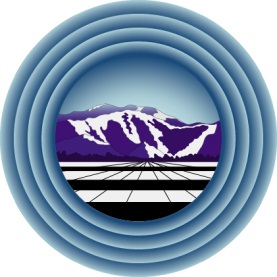 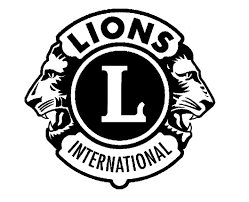 MANIOTOTO LION’S 5OTH JUBILEESCHOLARSHIP APPLICATION FORMThis scholarship is to support students continuing to obtain post-secondary qualifications.Scholarships cannot be awarded where doing so would impugn the integrity of the award.Scholars must have an absentee rate from timetabled lessons of 15% or less Scholars must have an attitude and behaviour record that indicates that they will be a good ambassador for our schoolScholarships can be split to be awarded to more than one recipientLions Clubs New Zealand is part of a global organisation with 1.4 million members in 208 countries and geographic regions. Because Lions live in the communities they serve, they know the needs of the people around them. Their motto is ‘We Serve’. Over the years they have gained a reputation as community volunteers who roll up their sleeves to help young people, the elderly, the ailing and the needy. From street appeals for numerous charities, sausage sizzles, meals on wheels or helping the elderly and disabled… Lions are ready, willing and happy to help. Lions recognise that New Zealand’s most valuable resource is its young people. They recognise the importance of noticing and helping young people with talent to reach their full potential.Name: ………………………………………………………….		DOB: ……………………………………Address: ……………………………………………………..		Phone: …………………………………..……………………………………………………………………….……………………………………………………………………….Please describe what you would use a Lions grant for:………………………………………………………………………………………………………………………………………………………………………………………………………………………………………………………………………………………………………………………………………………………………………………………………………………………………………………………………………………………………………………………The Lions Club recognise Teamwork, Diligence and being a good member of the school community are important qualities. Describe how you have best displayed these qualities.…………………………………………………………………………………………………………………………………………………………………….………………………………………………………………………………………………………………………………………………………………………………………………………………………………………………………………………………………………………………….………………………………………………………………………………………………………………………………………………………………………………………………………………………………………………………………………………………………………………………………………………………………………………………………………………………………………………………………………………………………………………………………………………………………………………………………………………………………………………………………………………………………………………………………………………………………………………………………………………………………………………………………………………………………………………………………………………………………………………………………………………………………………………………………………………………………………………………………………………………………………………………………………………………………………………………………………………………………………………………………………………………………………………………………………………………………………………………………………………………………………………………………………………………………………………………………………………………………………………………………………………………………………………………………………………………………………..………………………………………………………………………………………………………………………………………………………………………………………………………………………………………………………………………………………………………………………………………………